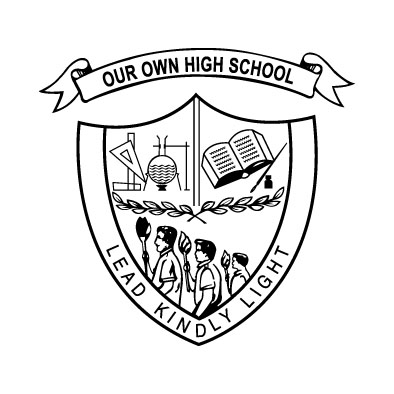                                 OUR OWN HIGH SCHOOL, Al WARQA’A, DUBAI                                               MATHS WORKSHOP 2017           PRACTICE PAPER  -  ANSWERSName: ______________________________________                                       Grade:  10    Sec: Subject:  MATHEMATICS                                                                                                 M. Marks:  80                                                                                           Date: 10.1.2018                                                                                                                Time: 3 hoursSection A1.Remainder = 52.k = 53.n = 354.Distance AB = a5.EF = 5.4 cm6.θ = 600ORORSection DSection D                      1 =        f1 – f2   = – 3………………(ii)                     Solving (i) & (ii), we get,    f1 = 7, f2 = 10*********                      1 =        f1 – f2   = – 3………………(ii)                     Solving (i) & (ii), we get,    f1 = 7, f2 = 10*********